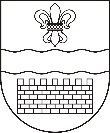 Daugavpils pilsētas domeDaugavpils Ruģeļu pirmsskolas izglītības iestādeGaismas ielā 9, Daugavpilī, LV-5417, tālrunis () 65434451apstiprinU
 DaugavpilsRuģeļu pirmsskolas izglītības iestādes vadītāja___________________E. ŠevčenkoDaugavpilī, 2016.gada 16. jūnijāZIŅOJUMS PAR TIRGUS IZPĒTI„Mēbeļu piegāde Daugavpils Ruģeļu pirmsskolas izglītības iestādes vajadzībām”Iepirkuma identifikācijas Nr. DRugPII 1-8/162PASŪTĪTĀJS:Daugavpils Ruģeļu pirmsskolas izglītības iestāde, reģ. Nr. 2701901789, juridiskā adrese: Gaismas  ielā 9, Daugavpilī, LV-5417.PIEDĀVĀJUMA IZVĒLES KRITĒRIJS:Piedāvājums ar viszemāko cenu, kas pilnībā atbilst prasībām.PIEDĀVĀJUMU IESNIEGŠANAS VIETA UN TERMIŅŠ:Piedāvājums jāiesniedz pa pastu, elektroniski uz e-pastu sevcenkoe@inbox.lv vai personīgi Gaismas ielā 9, Daugavpilī, vadītājas vai saimniecības vadītāja kabinetā, līdz 2016. gada 10. jūnijam plkst.16.00.PRETENDENTA IESNIEDZAMIE DOKUMENTI: Pretendenta rakstisks pieteikums par dalību iepirkuma procedūrā un finanšu piedāvājums, aizpildot tehnisko specifikāciju.LĒMUMA PIEŅEMŠANAS DATUMS: 16.06.2016.SAŅEMTIE PIEDĀVĀJUMI: SIA „Art-tom”, reģ.Nr.50103719131, Kr.Valdemāra iela 20-12, Rīga, LV – 1010SAŅEMTO PIEDĀVĀJUMU KOPSAVILKUMS:8. 	PRETENDENTI, AR KURIEM NOLEMTS SLĒGT IEPIRKUMA LĪGUMU:Līguma slēgšanas tiesības piešķirtas vienīgajam pretendentam:SIA „Art-tom”, reģ.Nr.50103719131, Kr.Valdemāra iela 20-12, Rīga, LV – 1010Informāciju sagatavoja:Elita Ševčenko Daugavpils Ruģeļu pirmsskolas izglītības iestādes vadītāja16.06.2016.Nr. Piedāvājums1.SIA „Art-tom” iesniedzis finanšu piedāvājumu. Iesniegtie dokumenti atbilst uzaicinājumā izvirzītajām prasībām.Mēbeles (kopēja summa EUR 3742.98 bez PVN, summa EUR 4529.00 ar PVN)